Demand: Guided Notes-The Basics of Demand-Economists study ______________:–A market is any place where people come together to _____ and _____ goods or services.-“Demand” - the willingness ______ ability of consumers to buy a good or service at a specific period of time–________________:  ready to buy a good or service–________________: having the means to buy the good or service-The Law of Demand-The quantity demanded varies ______________ with price, other things constant (a.k.a. Price Effect)                                           ________ Price =  ________ Quantity demanded                        ________ Price =  ________ Quantity demanded-The Demand Schedule and Curve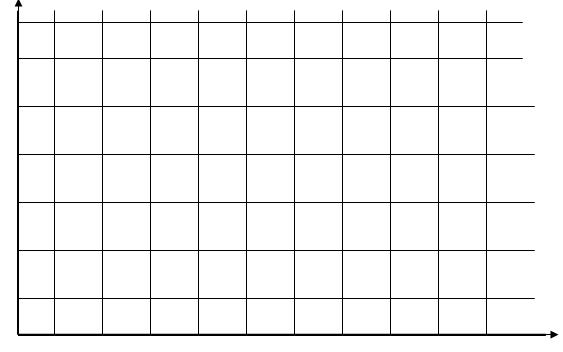 -A ____________ is a table that lists the quantity of a good that a person will purchase at each price.  This is the STORY.-The vertical axis ALWAYS shows ___________.-The horizontal axis ALWAYS shows _____________________________.- The D______________ slopes D___________________-What is the difference between demand and quantity demanded?-Demand is a ______________(the story) or __________________ (the picture)-Quantity demanded refers to how many ___________ will be demanded at a particular ______________.-Movement Along a Demand Curve Versus a Shift of the Curve-A ______________ in _____________ creates a change in the quantity demanded, other things constant. 	-This causes movement ALONG the demand curve.-A ______________ in one of the ___________________ of demand causes a change in demand.	-This causes a SHIFT of a demand curve